Publicado en Plasencia (Cáceres) el 31/12/2021 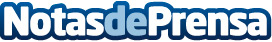 Repara tu Deuda Abogados cancela 19.297 € en Plasencia (Cáceres) con la Ley de Segunda OportunidadLos abogados líderes en la Ley de la Segunda Oportunidad son pioneros en su tramitación en toda EspañaDatos de contacto:David Guerrero655 95 67 35Nota de prensa publicada en: https://www.notasdeprensa.es/repara-tu-deuda-abogados-cancela-19-297-en Categorias: Nacional Derecho Finanzas Extremadura http://www.notasdeprensa.es